Curriculum Vitae 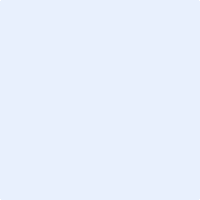   Your Name  Present Position and AddressTraining and EducationPost Graduate DegreesEAPC/European Society of Cardiology ActivitiesOther (Inter)national Committee(s) ParticipationEditorial BoardsFellowships / HonoursHonorary MembershipsMajor Publications (5-10 most important publications in the field)Major Research Interest(s)